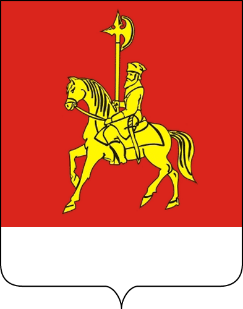 ПУБЛИЧНЫЕ СЛУШАНИЯРЕШЕНИЕ06.05. 2021                                                                                      с.  Каратузское  О рассмотрении проекта решения Каратузского районного Совета депутатов о внесении изменений и дополнений в Устав Муниципального образования «Каратузский район»Участники публичных слушаний, обсудив доклад о  внесении изменений и дополнений в Устав  Муниципального образования «Каратузский район» в целях приведения Устава  Муниципального образования «Каратузский район» в соответствие с Федеральным законом от 6 октября 2003 года № 131-ФЗ «Об общих принципах организации местного самоуправления в Российской Федерации», иными федеральными и краевыми законами, руководствуясь статьей 10 Устава Муниципального образования «Каратузский район»,  РЕШИЛИ:1.Рекомендовать Каратузскому районному Совету депутатов - принять решение о внесении изменений и дополнений в Устав Муниципального образования «Каратузский район», согласно проекту решения, опубликованному  23 апреля 2021  года  в периодическом печатном издание «Вести Муниципального образования «Каратузский район» №16.        2. Контроль за исполнением настоящего Решения возложить на постоянную депутатскую комиссию по законности и охране общественного порядка (Бондарь А.В.).        3. Решение вступает в силу в день, следующий за днем его официального  опубликования  в  периодическом печатном издании «Вести Муниципального образования «Каратузский район»».Председательствующий на публичных слушаниях	                                                    Г.И. КулаковаСекретарьпубличных слушаний	                                                               Л.Г. Аношина					ПУБЛИЧНЫЕ СЛУШАНИЯРЕШЕНИЕс. Каратузское	06.05.2021О рассмотрении проекта решения районного Совета депутатов «Об исполнении районного бюджета за 2020 год»Участники публичных слушаний, обсудив проект решения «Об исполнении районного бюджета за 2020 год», отмечают следующее.Показатели исполнения районного бюджета следующие:Доходы районного бюджеты выполнены в сумме 921 489,31 тыс. рублей или 99,84% от годового плана;Расходы районного бюджета составили 911 978,27 тыс. рублей или 99,08% от годового плана.Приоритетом в бюджетной политике остается финансирование национальных проектов. В 2020 году в бюджете Каратузского района было предусмотрено участие в 5 национальных проектах: "Цифровая экономика", "Жилье и городская среда", "Образование", "Культура", "Безопасные и качественные автомобильные дороги".Управление муниципальными финансами в районе было направлено на сохранение устойчивости консолидированного бюджета и безусловное исполнение принятых обязательств наиболее эффективным способом. Поэтому немаловажной задачей остается повышение эффективности бюджетных расходов, реализация плана мероприятий по росту доходов, оптимизации расходов. Продолжена работа по реализации практики инициативного бюджетирования на территории Каратузского района, путем привлечения граждан в бюджетный процесс. В программе по поддержке местных инициатив приняли участия 2 сельсовета, что привлекло дополнительно 1 395,22 тыс. рублей краевых средств. Несколько лет подряд на территории района в ряде поселений применяется механизм самообложения граждан который предусматривает софинансирование каждого рубля, собранного жителями средствами краевого и районного бюджета. В Черемушинском сельсовете проведено обустройство «Аллеи Памяти» ветеранов ВОВ (ограждение территории аллеи и высадка памятных елей), в Таятском сельсовет проведено уличное освещение по ул. Новая в с. Таяты протяженностью 300 м., В Лебедевском сельсовете благоустроено кладбище в д. Лебедевка.За счет взаимодействия с краевыми органами власти по увеличению объема финансовой поддержки из краевого бюджета, дополнительно увеличены ассигнования по безвозмездным поступлениям на 95,76 млн. рублей. Из них 81,2 млн. рублей за счет субсидий, 15,9 млн. руб. иные межбюджетные трансферты. Продолжено выполнение майских указов Президента 2012 года, сохранены достигнутые соотношения заработных плат категорий работников, подпадающих под указы, к средней по краю:Обеспечено сохранение минимального размера оплаты труда (МРОТ), с 1 января 2020 года в размере 19 408,0 тыс. рублей. Бюджет района исполнялся в рамках 11 муниципальных программ – это 95% всех расходов районного бюджета. 68,2% или 621,6 млн. рублей приходится на 3 программ, направленных на повышение качества жизни населения. Это программы развития образования, социальной поддержки населения, культуры, обеспечения жильем.4,2% расходов (38,6 млн. рублей) – это 4 программы поддержки отраслей экономики – транспорта, сельского хозяйства, жилищно-коммунального хозяйства, поддержки предпринимательства.22,5% расходов (204,9 млн рублей) – это 4 программы, такие как управление муниципальными финансами, содействие развитию местного самоуправления, защита территории от ЧС и организация бухгалтерского учета.5,1% расходов (46,3 млн рублей) - это непрограммные расходы.Из средств резервного фонд было направлено 56,82 тыс. рублей Черемушинскому сельсовету на неотложные расходы по ремонту водопроводной сети. По состоянию на 31.12.2020 муниципальный долг составил 0 тыс. рублей, в течении года муниципальный долг в размере 4 900,6 тыс. рублей был полностью погашен. Руководствуясь пунктом 6 решения районного Совета депутатов от07.02.2013г. № Р-177 «Об утверждении Положения о публичных слушаниях в Каратузском районе» при проведении публичных слушаний по проекту решения районного Совета депутатов «Об исполнении районного бюджета за 2020 год» решено:Рекомендовать Каратузскому районному Совету депутатов рассмотреть и принять решение «Об исполнении районного бюджета за 2020 год».Решение публичных слушаний опубликовать в периодическом печатном издании «Вести муниципального образования «Каратузский район».Председательствующий
на публичных слушаниях                                    Г.И.КулаковаСекретарьпубличных слушаний                                          И.М.Пивченко           